Акция «Щедрый вторник»Детская библиотека города Лянтор впервые присоединилась к акции «Щедрый вторник», новой для России общественной инициативы по развитию благотворительности.Предлагаемая инициатива создана четыре года назад и получила распространение в 72 странах мира. Организатором проекта в России выступает Фонд поддержки и развития филантропии «КАФ». Сотрудниками библиотеки было напечатано объявление о проведении акции и наши юные читатели, совместно с сотрудниками, собрали тетради, краски, карандаши, наборы для творчества и передали в центр социальной помощи семье и детям «Апрель». Надеемся, наше начинание поддержат не только читатели Детской библиотеки, но и жители города.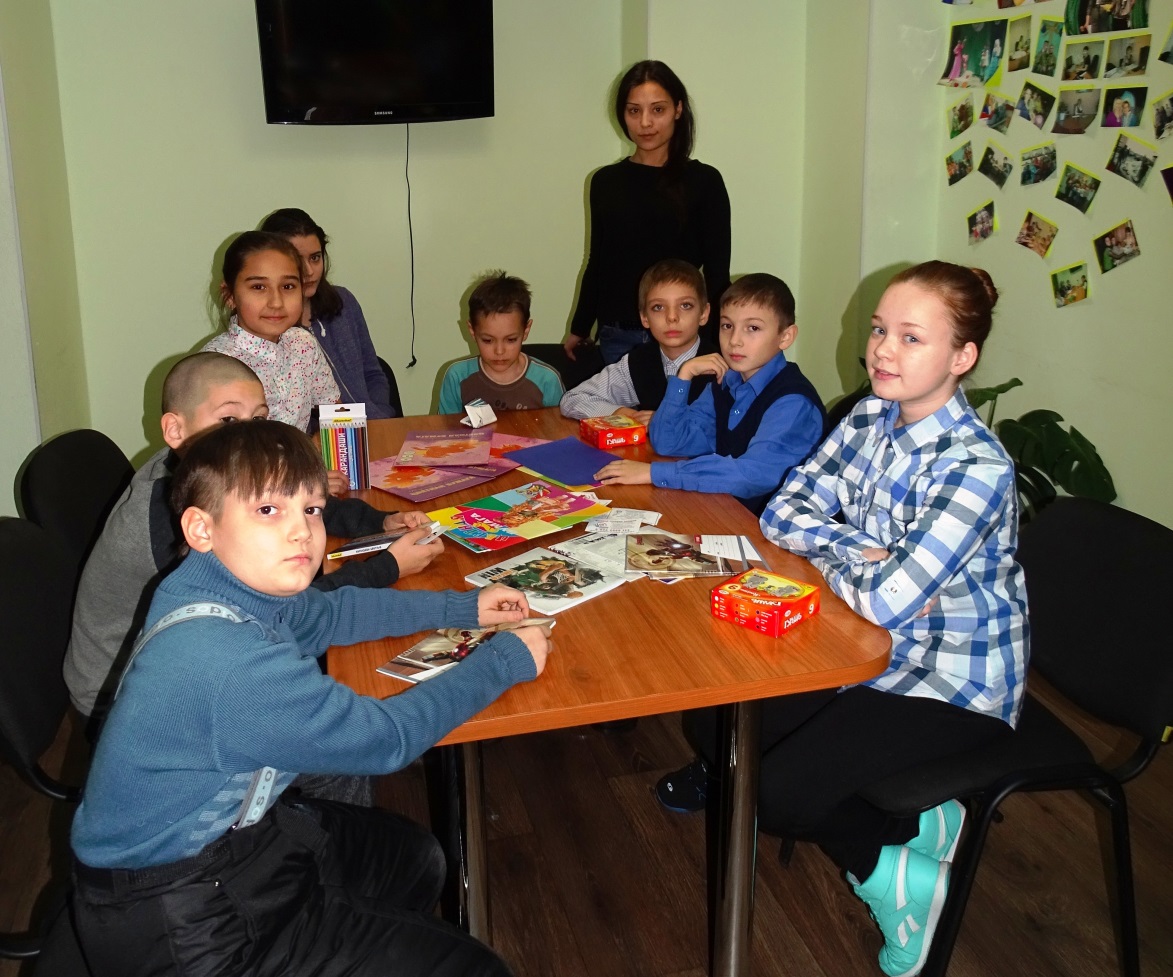 